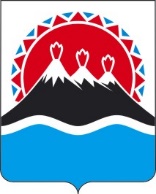 П О С Т А Н О В Л Е Н И ЕГУБЕРНАТОРА КАМЧАТСКОГО КРАЯг. Петропавловск-КамчатскийВ соответствии со статьей 1 Закона Камчатского края от 19.12.2022 № 163 «О внесении изменений в Закон Камчатского края «Об установлении критериев, которым должны соответствовать объекты социально-культурного и коммунально-бытового назначения, масштабные инвестиционные проекты, для размещения (реализации) которых на территории Камчатского края предоставляются земельные участки в аренду без проведения торгов»ПОСТАНОВЛЯЮ:Внести в постановление Губернатора Камчатского края от 24.01.2022 № 7 «Об утверждении Порядка определения соответствия объектов социально-культурного и коммунально-бытового назначения критериям, установленным Законом Камчатского края от 30.07.2015 № 662 «Об установлении критериев, которым должны соответствовать объекты социально-культурного и коммунально-бытового назначения, масштабные инвестиционные проекты, для размещения (реализации) которых на территории Камчатского края предоставляются земельные участки в аренду без проведения торгов» следующие изменения:в наименовании слова «масштабные инвестиционные проекты» и слово «(реализации)» исключить; в преамбуле слова «масштабные инвестиционные проекты,» и слово «(реализации)» исключить; в постановляющей части слова «масштабные инвестиционные проекты,» и слово «(реализации)» исключить;в приложении:а)  в наименовании слова «масштабные инвестиционные проекты,» и слово «(реализации)» исключить;б) в части 1 слова «масштабные инвестиционные проекты,» и слово «(реализации)» исключить.2. Настоящее постановление вступает в силу после дня его официального опубликования. [Дата регистрации]№[Номер документа]О внесении изменений в постановление Губернатора Камчатского края от 24.01.2022 
№ 7 «Об утверждении порядка определения соответствия объектов социально-культурного и коммунально-бытового назначения критериям, установленным Законом Камчатского края от 30.07.2015
№ 662 «Об установлении критериев, которым должны соответствовать объекты социально-культурного и коммунально-бытового назначения, масштабные инвестиционные проекты, для размещения (реализации) которых на территории Камчатского края предоставляются земельные участки в аренду без проведения торгов» [горизонтальный штамп подписи 1]В.В. Солодов